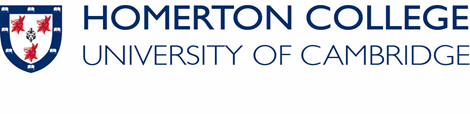 Informal Meeting RecordThis is a template that managers may find helpful to note discussions/outcomes in relation to informal meetings, including informal capability and disciplinary meetings and can be changed/completed as appropriate to reflect the circumstances of the individual case.STRICTLY PRIVATE & CONFIDENTIAL FILE NOTESTRICTLY PRIVATE & CONFIDENTIAL FILE NOTEName of employee Job title Department Subject e.g. timekeeping. Date of Last Review Meeting (if applicable)Name(s) of other attendee(s) (if applicable)Background:Exploration of issues/Summary of key points discussed:(What is covered will depend on whether this is an initial or review meeting e.g. may include: concerns, why performance is below standard, what is going well, areas that need to be improved, progress towards any previously set objectives/expectations, impact of any previous support, information from any management referral, etc.)Agreed outcome: (Depending upon the issue, this section could include: summary of improvements required & standards, targets/objectives (in line with the Personal Development Review document) & timescales for improvement, responsibilities for implementing actions, details of any agreed reasonable adjustments, date of any subsequent review meeting/discussions etc.)File note made by Date 